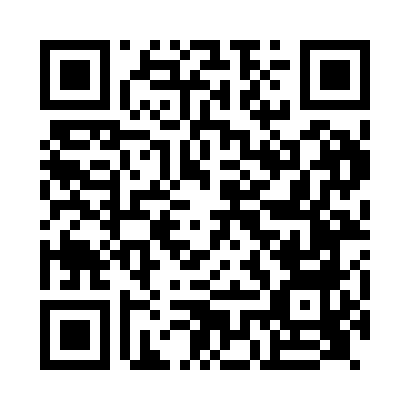 Prayer times for East Croachy, Highland, UKMon 1 Jul 2024 - Wed 31 Jul 2024High Latitude Method: Angle Based RulePrayer Calculation Method: Islamic Society of North AmericaAsar Calculation Method: HanafiPrayer times provided by https://www.salahtimes.comDateDayFajrSunriseDhuhrAsrMaghribIsha1Mon2:534:251:217:1210:1611:482Tue2:544:261:217:1210:1511:483Wed2:544:271:217:1110:1511:484Thu2:554:281:217:1110:1411:485Fri2:554:301:227:1110:1311:476Sat2:564:311:227:1010:1211:477Sun2:574:321:227:1010:1111:478Mon2:584:331:227:1010:1011:469Tue2:584:351:227:0910:0911:4610Wed2:594:361:227:0910:0811:4511Thu3:004:371:237:0810:0711:4512Fri3:014:391:237:0810:0611:4413Sat3:014:401:237:0710:0411:4314Sun3:024:421:237:0610:0311:4315Mon3:034:441:237:0610:0211:4216Tue3:044:451:237:0510:0011:4117Wed3:054:471:237:049:5911:4118Thu3:064:491:237:049:5711:4019Fri3:074:501:237:039:5511:3920Sat3:084:521:237:029:5411:3821Sun3:084:541:237:019:5211:3822Mon3:094:561:237:009:5011:3723Tue3:104:581:236:599:4811:3624Wed3:114:591:236:589:4711:3525Thu3:125:011:236:579:4511:3426Fri3:135:031:236:569:4311:3327Sat3:145:051:236:559:4111:3228Sun3:155:071:236:549:3911:3129Mon3:165:091:236:539:3711:3030Tue3:175:111:236:529:3511:2931Wed3:185:131:236:509:3311:28